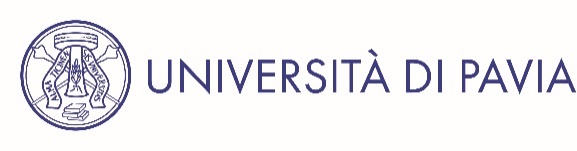 CALENDARIO LEZIONECORSI ADDESTRAMENTO AREA SANITARIA 2021Prima settimana di lezione dal 12 al 16 luglioSeconda settimana di lezione dal 19 al 23 luglioLUNEDÌ 12 LUGLIO 2021LUNEDÌ 12 LUGLIO 2021LUNEDÌ 12 LUGLIO 2021ORARIOAULA VIRTUALE 1AULA VIRTUALE 28.30-9.30		Accoglienza		Accoglienza9.30-11.30LogicaBiologia11.30-13.30Chimica		LogicaMARTEDÌ 13 LUGLIO 2021MARTEDÌ 13 LUGLIO 2021MARTEDÌ 13 LUGLIO 2021ORARIOAULA VIRTUALE 1AULA VIRTUALE 29.00-11.00MatematicaBiologia11.00-13.00LogicaChimicaMERCOLEDÌ 14 LUGLIO 2021MERCOLEDÌ 14 LUGLIO 2021MERCOLEDÌ 14 LUGLIO 2021ORARIOAULA VIRTUALE 1AULA VIRTUALE 29.00-11.00BiologiaChimica11.00-13.00MatematicaLogicaGIOVEDÌ 15 LUGLIO 2021GIOVEDÌ 15 LUGLIO 2021GIOVEDÌ 15 LUGLIO 2021ORARIOAULA VIRTUALE 1AULA VIRTUALE 209.00-11.00BiologiaMatematica11.00-13.00ChimicaLogicaVENERDÌ 16 LUGLIO 2021VENERDÌ 16 LUGLIO 2021VENERDÌ 16 LUGLIO 2021ORARIOAULA VIRTUALE 1AULA VIRTUALE 209.00-11.00LogicaMatematica11.00-13.00BiologiaChimicaLUNEDÌ 19 LUGLIO 2021LUNEDÌ 19 LUGLIO 2021LUNEDÌ 19 LUGLIO 2021ORARIOAULA VIRTUALE 1AULA VIRTUALE 29.00-11.00LogicaBiologia11.00-13.00Chimica		LogicaMARTEDÌ 20 LUGLIO 2021MARTEDÌ 20 LUGLIO 2021MARTEDÌ 20 LUGLIO 2021ORARIOAULA VIRTUALE 1AULA VIRTUALE 29.00-11.00FisicaBiologia11.00-13.00BiologiaChimicaMERCOLEDÌ 21 LUGLIO 2021MERCOLEDÌ 21 LUGLIO 2021MERCOLEDÌ 21 LUGLIO 2021ORARIOAULA VIRTUALE 1AULA VIRTUALE 29.00-11.00LogicaBiologia11.00-13.00FisicaLogicaGIOVEDÌ 22 LUGLIO 2021GIOVEDÌ 22 LUGLIO 2021GIOVEDÌ 22 LUGLIO 2021ORARIOAULA VIRTUALE 1AULA VIRTUALE 209.00-11.00BiologiaFisica11.00-13.00ChimicaBiologiaVENERDÌ 23 LUGLIO 2021VENERDÌ 23 LUGLIO 2021VENERDÌ 23 LUGLIO 2021ORARIOAULA VIRTUALE 1AULA VIRTUALE 209.00-11.00ChimicaFisica11.00-13.00BiologiaChimica